ΓΕΝΙΚΗ ΑΙΤΗΣΗ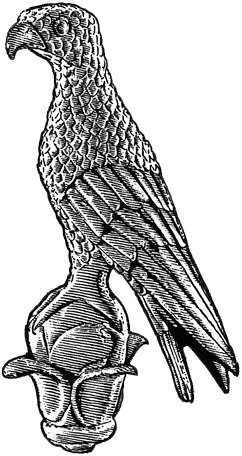 Επώνυμο: …………………………................Όνομα: …………………………….................Πατρώνυμο: ….…………………………….....Αριθμ.Ταυτότητα……………………………….. Δ/νση:…………………………………………….Κιν. τηλέφωνο: …………………................e-mail: ……………………………………………...ΠροςΤη Γραμματεία του Τμήματος  Αρχιτεκτόνων Μηχανικώντου Πανεπιστημίου Ιωαννίνων Σας παρακαλώ να κάνετε δεκτή την αίτησή μου  για την πλήρωση της θέσης εντεταλμένου διδάσκοντα κατά την έννοια των διατάξεων του άρθρου 173 του ν.4957/2022  προκειμένου να διδάξω στο Τμήμα σας, το χειμερινό εξάμηνο του ακαδημαϊκό έτος 2023-2024, και επιλέγω τα μαθήματα που αντιστοιχούν στην θέση αριθμ.:1………………………………………..…………………2………………………………………………………..…Συνημμένα υποβάλλω:1.    Αντίγραφο Διπλώματος2. Ενημερωμένο Βιογραφικό σημείωμα (σε ηλεκτρονική μορφή)3. Αναλυτικό υπόμνημα εργασιών, αντίγραφα εργασιών και portfolio (σε ηλεκτρονική μορφή)4.    Υπεύθυνη Δήλωση του Ν. 1599/86, στην οποία δηλώνουν ότι δεν έχουν μία από τις ιδιότητες της παρ.9 του άρθρου 173 του ν.4957/2022           Ιωάννινα, __/__/2023            Ο Αιτών/ Η Αιτούσα